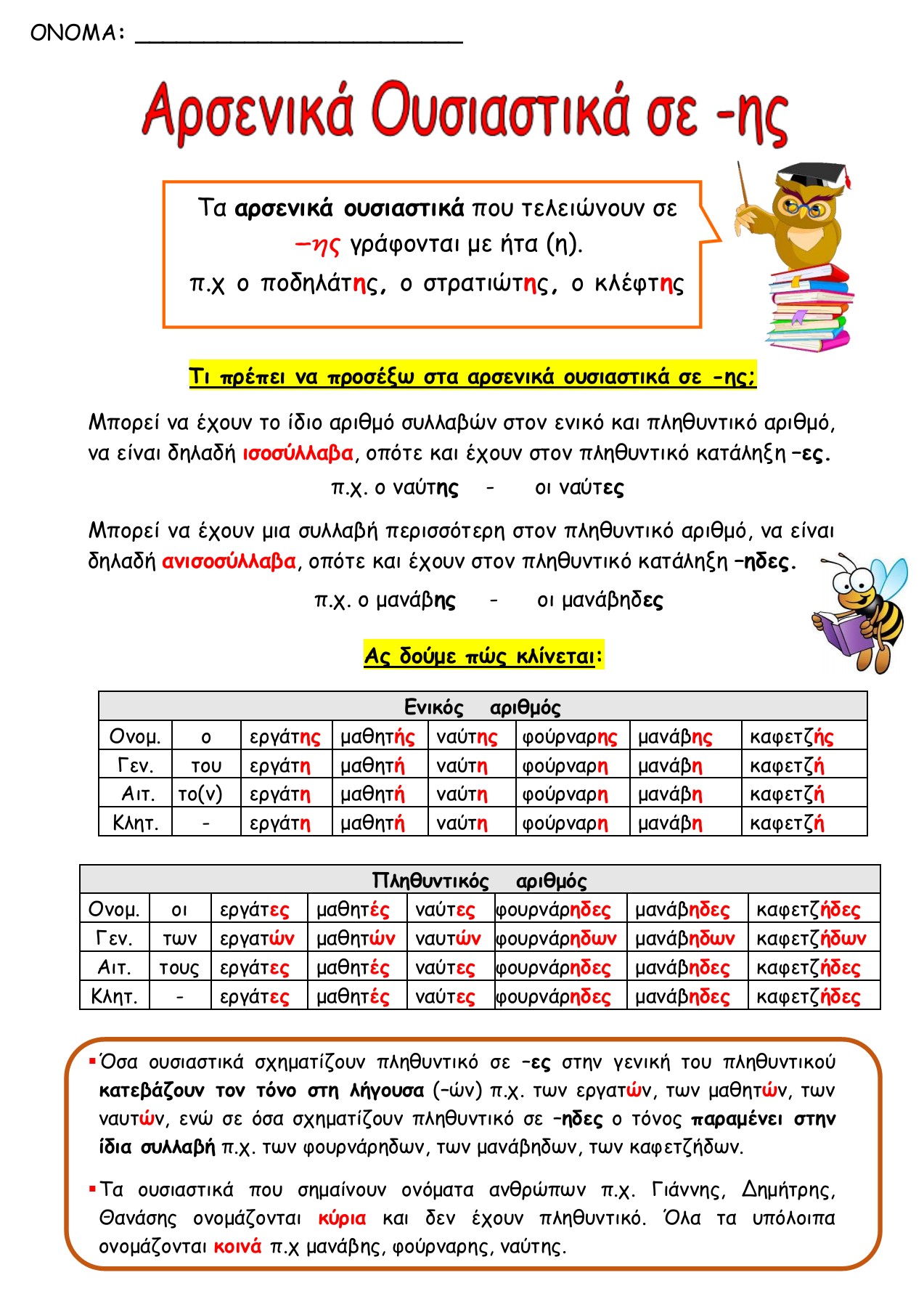 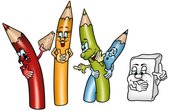 Σχημάτισε φράσεις όπως στο παράδειγμα καθηγητής – φοιτητής	 ο καθηγητής του φοιτητών					                         Οι καθηγητές των φοιτητώνχάρτης – ταξιτζής ______________________________________________				______________________________________________θαυμαστής – ιππότης	______________________________________________				______________________________________________δανειστής – μανάβης	______________________________________________				______________________________________________διαβήτης – μαθητής	______________________________________________		______________________________________________Κλίνε τα ουσιαστικά ο μανάβης , ο επιβάτης στο τετράδιο σου 